The Role of Framing and Effort in Green Nudging AcceptanceSupplementary MaterialAppendix AAppendix BStudy 1Appendix CAppendix DStudy 1Study 2Appendix E Study 1Figure E1Nudging Acceptance, Perceived Effort, and Problem Awareness per Environmental Domain (Study 1)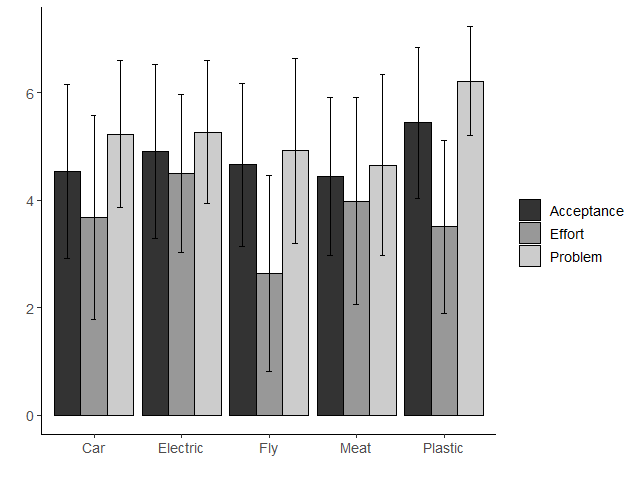 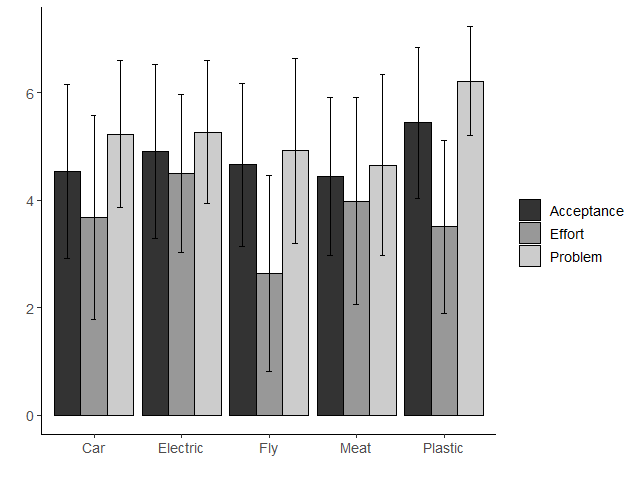 Note. Means of nudging acceptance, perceived effort, and problem awareness are shown for each domain (car use, electricity consumption, traveling by plane, meat consumption, and plastic consumption). Error bars show standard errors.Note. Figure E1 and Table E1 show that support was especially high for nudges promoting behavior change in the domain of plastic consumption, which is also the domain people perceived as most concerning. The domain of meat consumption was least concerning, and nudges that promoted the reduction of meat consumption were also least accepted. Inspecting the extent to which people perceived behavior addressed by the nudge as effortful, we find that eating less meat and using less electricity appeared most effortful for the participants, while traveling less by plane was perceived as least effortful.Study 2Figure E2
Nudging Acceptance, Perceived Effort, and Problem Awareness per Environmental Domain (Study 2)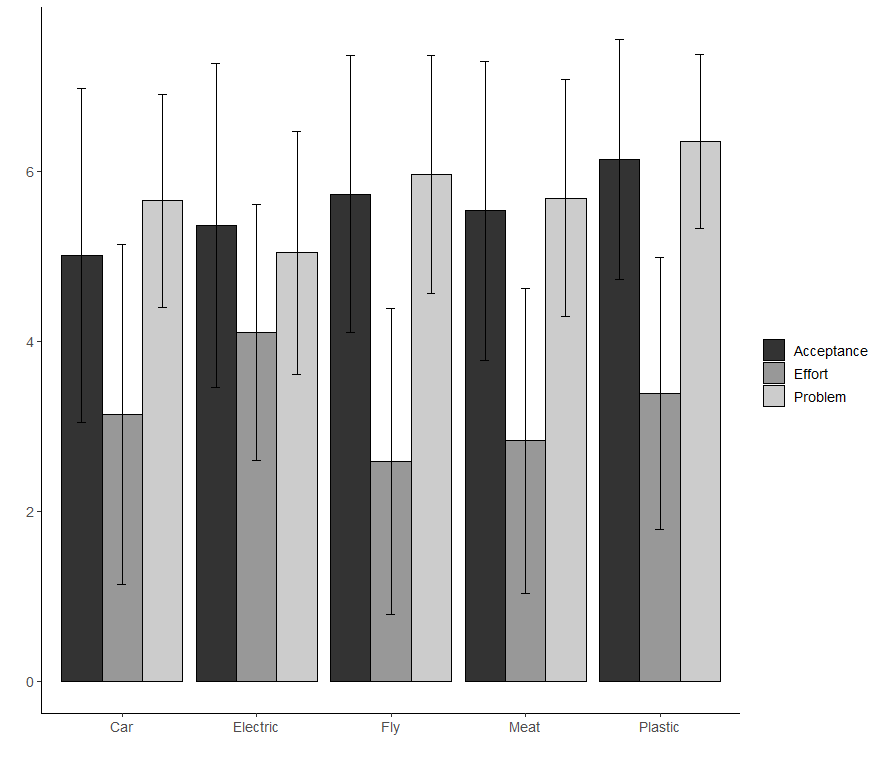 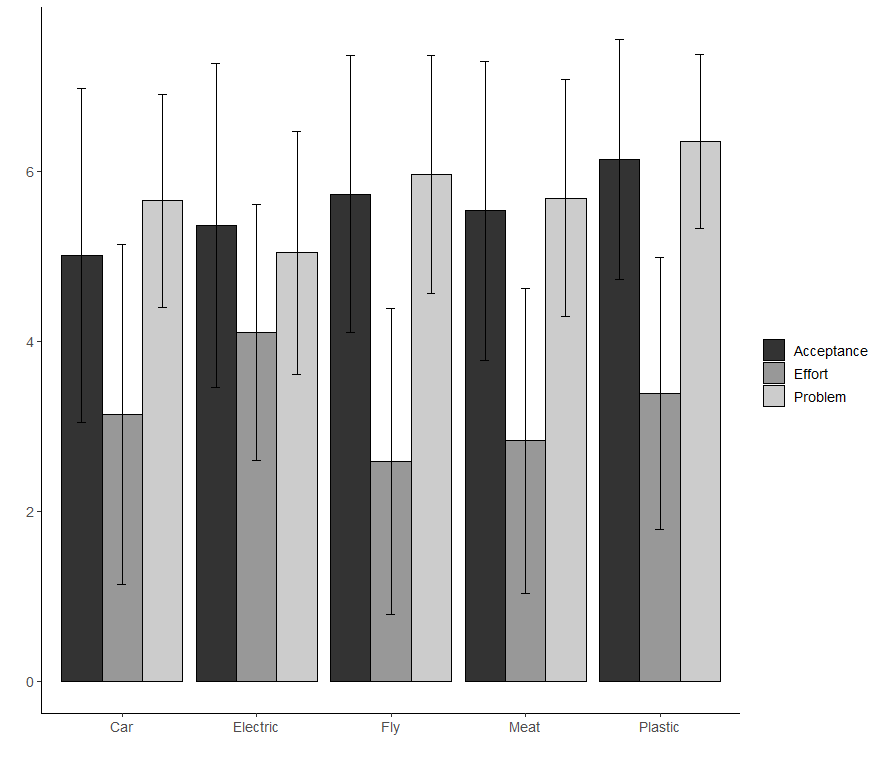 Note. Means of nudging acceptance, perceived effort and problem awareness are shown for each domain (car use, electricity consumption, traveling by plane, meat consumption and plastic consumption). Error bars show standard errors.Note. As in Study 1, across decision-making contexts and nudge types, results of Study 2 (n = 565, nobs = 11,300) show overall high support of green nudges (M = 5.37, SD = 1.92). Similar to Study 1, support was especially high for nudges reducing plastic consumption, which is also the domain people perceived as most concerning (Figure E2, Table E2). Nudges that promote the reduction of meat consumption were least accepted. Using less electricity appeared most effortful for the participants while traveling less by plane was perceived as least effortful. In contrast to Study 1, the domain of electricity consumption was perceived as the least problematic for the environment.Appendix FFigure F1Multilevel Path Analysis (Study 2)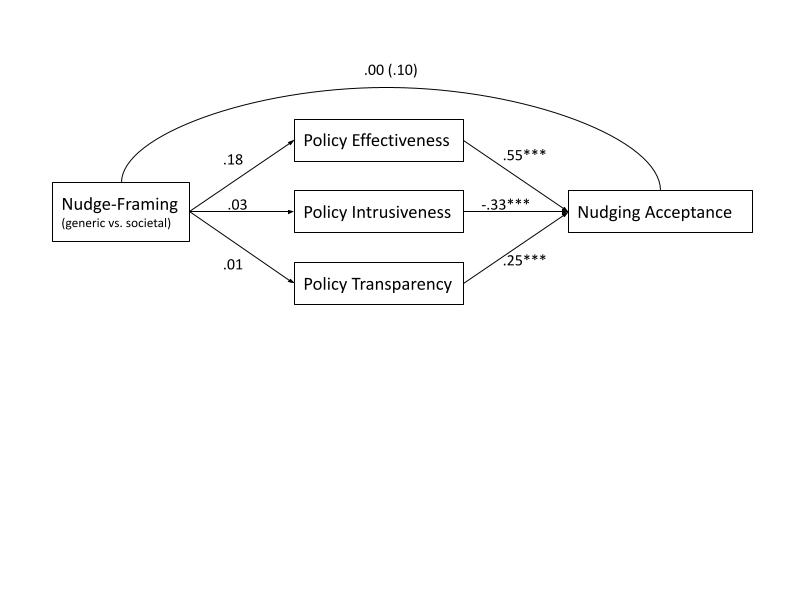 Note. Standardized regression coefficients for the relationship between nudge-framing (generic vs. societal) and the acceptance of green nudges, mediated by the perceived effectiveness of the nudge. The total effect when excluding all mediating variables (perceived policy effectiveness, intrusiveness, and transparency) is shown in parentheses (see Model 1 in Table 2).
Indirect effect (effectiveness): β = .10; indirect effect (intrusiveness): β = -.01; indirect effect (transparency): β = .003* = p < .05, ** = p < .01, *** = p < .001Appendix GStudy 2Table A1 DescriptivesTable A1 DescriptivesTable A1 DescriptivesStudy 1Study 2Age (mean)26.7727.17  SD(8.85)(8.38)  Min/Max[18-64][18-69]Gender (%)  Male63.2741.95  Female35.3755.93  Divers1.362.12German nationality (%)39.4690.09Education (%)  University degree49.6640.88  Vocational education7.828.32  Abitur28.9143.89  Realschulabschluss8.164.60  Hauptschulabschluss4.760.88  Other0.681.42Key variables (means, SD):   Acceptance4.80 (1.57)5.37 (1.92)  Effort3.66 (1.85)3.21 (1.82)  Problem awareness5.26 (1.54)5.74 (1.38)Number of people294565Table B1Predicted Values for Nudging Acceptance (Study 1)Table B1Predicted Values for Nudging Acceptance (Study 1)Table B1Predicted Values for Nudging Acceptance (Study 1)Table B1Predicted Values for Nudging Acceptance (Study 1)Table B1Predicted Values for Nudging Acceptance (Study 1)Table B1Predicted Values for Nudging Acceptance (Study 1)Table B1Predicted Values for Nudging Acceptance (Study 1)Table B1Predicted Values for Nudging Acceptance (Study 1)Model 1Model 1Model 1Model 2Model 2Model 2PredictorsβSEpβSEp(Intercept)4.690.07<.0013.220.15<.001Effort -0.020.02.279-0.030.01.043Framing (personal)0.220.10.0210.100.08.216Problem awareness 0.270.02<.0010.160.01<.001Framing (personal) x effort -0.040.02.108-0.030.02.170Intrusive -0.010.00.002Effective0.440.01<.001Random effect  σ²1.661.25   τ000.58 id0.42 id  ICC0.260.25  N294 id294 idObservations44104410Marginal R²/ Conditional R²0.078/ 0.3160.078/ 0.3160.305/ 0.4800.305/ 0.480AIC15328.18615328.18614069.15614069.156Table C1 List of Presented Nudges and Laws in the Societal (Personal) Framing ConditionsTable C1 List of Presented Nudges and Laws in the Societal (Personal) Framing ConditionsDomainSocietal (Personal) Framing ConditionDefault-NudgeDefault-NudgeEnergy consumptionIn rooms of institutes (such as seminar rooms in universities), thermostats are set down to a room temperature of 20 °C by default. If people (you) prefer a warmer room temperature, they (you) must set the temperature higher themselves (yourself).Meat consumptionIn canteens, visitors (you) can choose from various vegetarian dishes. If they (you) would like to have meat as a side dish, they (you) must state this explicitly when ordering. (Campbell-Arvai et al., 2014)Car usageWhen drivers (you) want to insure their (your) car, it is standard practice for car insurance companies to cover up to 10,000 kilometers driven per year. If drivers (you) want to drive more kilometers, they (you) must explicitly state this.FlyingIf customers (you) book a domestic trip through a travel agency (online or on site), the round trip by train is booked for them (you) by default. If customers (you) prefer to fly, they (you) must specify this explicitly.Plastic usageWhen shopping online, customers (you) must explicitly indicate (via mouse click), if they (you) want a new packaging material for their (your) purchase. Otherwise, packaging, that has already been used, will be reused.Feedback-NudgeFeedback-NudgeEnergy consumptionCustomers (You) are told on their (your) electricity bill, how much electricity they (you) used last month compared to their (your) most frugal neighbors. (Allcott, 2011)Meat consumptionWhen guests (you) help themselves (yourself) at a buffet, a sign informs them (you) that, according to recent research, a large proportion of study participants are trying to reduce their meat consumption. (Sparkman & Walton, 2017)Car usageAt the end of each month, drivers (you) receive information by e-mail from their (your) car insurance company about how many kilometers they (you) have driven compared to other drivers.FlyingA general advertising campaign, carried out by the Federal Environment Agency, shows citizens (you) that many people are giving up air travel and are using alternative means of transport instead.Plastic usageWhen customers (you) want to order a drink at a café, a sign informs them (you) that many customers are switching from disposable to-go cups to sustainable alternatives. (Loschelder et al., 2019)Social Comparison-NudgeSocial Comparison-NudgeEnergy consumptionElectricity providers introduce a smartphone app that shows citizens (you) the power consumption of all electronic devices in households in real time and on a weekly average. The app also shows which devices have consumed electricity without active use.Meat consumptionCanteen visitors, who use their canteen card to pay for their meals, receive a monthly email with an overview of how often they have chosen meat-based meals compared to vegetarian meals, as well as the average CO2 emissions associated with their meal choice.(When you pay for your meals in a canteen with your canteen card, you receive a monthly overview of how often you have chosen meat-based meals compared to vegetarian meals, as well as the average CO2 emissions associated with your meal choice.) Car usageA pedometer app is enhanced with additional options. In addition to the number of steps, users (you) are also shown how many kilometers and hours they (you) have traveled by car compared to other means of transportation (e.g., cycling or walking). Users (you) also get smart hints like, "This distance would have only taken 6 minutes longer by bike." (Taniguchi et al., 2003) (Jariyasunant et al., 2011)FlyingWhen purchasing airline tickets, citizens (you) are automatically told by the Federal Environment Agency how high the CO2 emissions are, that result from the chosen flight. Passengers (you) also receive information on comparative values for the use of alternative means of transport such as the train.Plastic usageSupermarket customers, who have a Payback card, receive statistics on how much plastic packaging they consume each month through their purchases.(As a Payback card holder, you will receive statistics on how much plastic packaging you use each month through your purchases.)LawLawEnergy consumptionIt is regulated by law that in public premises (e.g. office buildings, libraries, schools, seminar rooms) the heating is set to 20°C maximum.(It is regulated by law that you cannot set the heating higher than 20°C in public rooms (e.g. office buildings, libraries, schools, seminar rooms).)Meat consumptionCanteens in public institutions (schools, universities, public administrations, etc.) must serve their guests (you) only vegetarian dishes at least one day a week.Car usageBy law, citizens (you) are not allowed to drive in downtown areas.FlyingThe government sets a maximum number of air miles by law, that citizens (you) may fly annually (special regulations for emergencies/special circumstances).Plastic usageThe sale or distribution of plastic products with a high plastic content, such as plastic bags, to customers (you) in stores is prohibited by law.Table D1Predicted Values for Nudging Acceptance with Policy Type (Study 1)Table D1Predicted Values for Nudging Acceptance with Policy Type (Study 1)Table D1Predicted Values for Nudging Acceptance with Policy Type (Study 1)Table D1Predicted Values for Nudging Acceptance with Policy Type (Study 1)Table D1Predicted Values for Nudging Acceptance with Policy Type (Study 1)Table D1Predicted Values for Nudging Acceptance with Policy Type (Study 1)Table D1Predicted Values for Nudging Acceptance with Policy Type (Study 1)Table D1Predicted Values for Nudging Acceptance with Policy Type (Study 1)Table D1Predicted Values for Nudging Acceptance with Policy Type (Study 1)Table D1Predicted Values for Nudging Acceptance with Policy Type (Study 1)Model 1Model 1Model 1Model 2Model 2Model 2Model 3Model 3Model 3Model 4Model 4Model 4PredictorsβSEpβSEpβSEpβSEp(Intercept)4.470.08<.0014.470.08<.0014.670.09<.0014.620.07<.001Framing (personal)0.160.11.1290.160.10.1210.150.11.1880.100.09.242Policy (f)0.640.05<.0010.640.05<.0010.740.06<.0010.700.05<.001Policy (sc)0.090.05.0490.090.05.0490.120.06.0340.390.05<.001Effort-0.070.01<.001-0.030.02.089-0.040.02.012Framing (personal) × Effort-0.050.03.050-0.030.02.268Intrusive-0.210.01<.001Effective0.580.01<.001Random effect  σ²1.681.67 2.381.701.701.70  τ000.70 id0.68 id0.77 id0.47 id0.47 id0.47 id  ICC0.290.290.240.220.220.22  N294 id294 id294 id294 id294 id294 idObservations441044104410441044104410Marginal R²/ Conditional R²0.035/ 0.3180.035/ 0.3180.041/ 0.3190.041/ 0.3190.039/ 0.2740.039/ 0.2740.315 / 0.4630.315 / 0.4630.315 / 0.463AIC15419.52015419.52015396.55815396.55816898.06816898.06815396.19915396.19915396.199Table D2Predicted Values for Nudging Acceptance with Policy Type (Study 2)Table D2Predicted Values for Nudging Acceptance with Policy Type (Study 2)Table D2Predicted Values for Nudging Acceptance with Policy Type (Study 2)Table D2Predicted Values for Nudging Acceptance with Policy Type (Study 2)Table D2Predicted Values for Nudging Acceptance with Policy Type (Study 2)Table D2Predicted Values for Nudging Acceptance with Policy Type (Study 2)Table D2Predicted Values for Nudging Acceptance with Policy Type (Study 2)Table D2Predicted Values for Nudging Acceptance with Policy Type (Study 2)Table D2Predicted Values for Nudging Acceptance with Policy Type (Study 2)Table D2Predicted Values for Nudging Acceptance with Policy Type (Study 2)Table D2Predicted Values for Nudging Acceptance with Policy Type (Study 2)Table D2Predicted Values for Nudging Acceptance with Policy Type (Study 2)Table D2Predicted Values for Nudging Acceptance with Policy Type (Study 2)Model 1Model 1Model 1Model 2Model 2Model 2Model 3Model 3Model 3Model 4Model 4Model 4PredictorsβSEpβSEpβSEpβSEp(Intercept)5.230.08<.0015.230.08<.0015.230.08<.0015.400.06<.001Framing (personal)0.290.11.0080.290.11.0060.290.11.0070.150.08.054Framing (generic)0.100.11.3840.100.11.3420.100.11.3390.060.08.441Policy (default)0.080.04.0400.080.04.0390.080.04.039-0.070.03.021Policy (info)0.520.04<.0010.520.04<.0010.520.04<.0010.180.03<.001Effort-0.100.01<.001-0.080.02<.001-0.060.01<.001Framing (personal) × Effort-0.010.02.5510.010.02.681Framing (generic) x Effort-0.050.02.037-0.020.02.278Transparent 0.350.01<.001Intrusive -0.380.01<.001Effective0.270.01<.001Random effect  σ²2.102.09 2.081.211.211.21  τ001.02 id0.81 id0.96 id0.48 id0.48 id0.48 id  ICC0.330.320.320.280.280.28  N565 id565 id565 id565 id565 id565 idObservations847584758475847584758475Marginal R²/ Conditional R²0.021/ 0.3400.021/ 0.3400.032/ 0.3380.032/ 0.3380.033/ 0.3390.033/ 0.3390.462/ 0.6150.462/ 0.6150.462/ 0.615AIC31570.47031570.47031470.53831470.53831481.49531481.49526831.24126831.24126831.241Table D3 Predicted Values for Law Acceptance (Study 2)Table D3 Predicted Values for Law Acceptance (Study 2)Table D3 Predicted Values for Law Acceptance (Study 2)Table D3 Predicted Values for Law Acceptance (Study 2)Table D3 Predicted Values for Law Acceptance (Study 2)Table D3 Predicted Values for Law Acceptance (Study 2)Table D3 Predicted Values for Law Acceptance (Study 2)Table D3 Predicted Values for Law Acceptance (Study 2)Table D3 Predicted Values for Law Acceptance (Study 2)Table D3 Predicted Values for Law Acceptance (Study 2)Model 1Model 1Model 1Model 2Model 2Model 2Model 3Model 3Model 3Model 4Model 4Model 4PredictorsβSEpβSEpβSEpβSEp(Intercept)4.740.10<.0014.730.10<.0014.730.10<.0015.050.09<.001Framing (personal)0.130.15.3890.130.14.3590.130.14.363-0.050.10.631Framing (generic)0.150.15.2910.170.14.2260.170.14.228-0.000.10.984Effort -0.230.02<.001-0.210.04<.001-0.130.03<.001Framing (personal) x effort -0.060.05.264-0.030.04.496Framing (generic) x effort -0.010.05.7800.010.04.778Rationale (present) 0.140.09.093Transparent 0.490.03<.001Intrusive -0.480.02<.001Effective0.220.02<.001Random effect  σ²3.403.31 3.312.012.012.01  τ001.34 id1.17 id1.17 id0.62id0.62id0.62id  ICC0.280.260.260.240.240.24  N565 id565 id565 id565id565id565idObservations282528252825282528252825Marginal R²/ Conditional R²0.001/ 0.2830.001/ 0.2830.039/ 0.2900.039/ 0.2900.039/ 0.2910.039/ 0.2910.448/ 0.5780.448/ 0.5780.448/ 0.578Table E1                                                       AcceptanceTable E1                                                       AcceptanceTable E1                                                       AcceptanceTable E1                                                       AcceptanceTable E1                                                       AcceptanceTable E1                                                       AcceptanceTable E1                                                       AcceptanceTable E1                                                       AcceptancenMSD2. Electric3. Flying4. Plastic usage5. Meat consumption1. Car2944.531.63<.0001.178<.0001.2432. Electric2944.91.62-.003<.0001<.00013. Flying2944.661.51--<.0001.0124. Plastic usage2945.441.41---<.00015. Meat consumption2944.451.47----                                                       Problem Awareness                                                       Problem Awareness                                                       Problem Awareness                                                       Problem Awareness                                                       Problem Awareness                                                       Problem Awareness                                                       Problem Awareness                                                       Problem AwarenessnMSD2. Electric3. Flying4. Plastic usage5. Meat consumption1. Car2945.231.37.622<.0001<.0001<.00012. Electric2945.261.32-<.0001<.0001<.00013. Flying2944.921.73--<.0001.00024. Plastic usage2946.221.01---<.00015. Meat consumption2944.651.69----EffortnMSD2. Electric3. Flying4. Plastic usage5. Meat consumption1. Car2943.671.9<.0001<.0001.042.00052. Electric2944.491.47-<.0001<.0001<.00013. Flying2942.641.82--<.0001<.00014. Plastic usage2943.51.61---<.00015. Meat consumption2943.981.92---<.0001Table E2Table E2Table E2Table E2Table E2Table E2Table E2Table E2                                            Acceptance                                            Acceptance                                            Acceptance                                            Acceptance                                            Acceptance                                            Acceptance                                            Acceptance                                            AcceptancenMSD2. Electric3. Flying4. Plastic usage5. Meat consumption1. Car5655.511.6<.0001<.0001<.0001<.00012. Electric5655.521.4-<.0001<.0001.0043. Flying5655.51.64--<.0001.0024. Plastic usage5656.371.11---<.00015. Meat consumption5655.081.39----                                            Problem Awareness                                            Problem Awareness                                            Problem Awareness                                            Problem Awareness                                            Problem Awareness                                            Problem Awareness                                            Problem Awareness                                            Problem AwarenessnMSD2. Electric3. Flying4. Plastic usage5. Meat consumption1. Car5655.651.25<.0001<.0001<.0001.532. Electric5655.041.43-<.0001<.0001<.00013. Flying5655.961.4--<.0001<.00014. Plastic usage5656.351.02---<.00015. Meat consumption5655.681.39----EffortnMSD2. Electric3. Flying4. Plastic usage5. Meat consumption1. Car5653.142<.0001<.0001<.0001<.00012. Electric5654.11.51-<.0001<.0001<.00013. Flying5652.591.8--<.0001<.00014. Plastic usage5653.381.6---<.00015. Meat consumption5652.831.79---<.0001Table G1Predicted Values for Nudging Acceptance (Study 2)Table G1Predicted Values for Nudging Acceptance (Study 2)Table G1Predicted Values for Nudging Acceptance (Study 2)Table G1Predicted Values for Nudging Acceptance (Study 2)Table G1Predicted Values for Nudging Acceptance (Study 2)Table G1Predicted Values for Nudging Acceptance (Study 2)Table G1Predicted Values for Nudging Acceptance (Study 2)Table G1Predicted Values for Nudging Acceptance (Study 2)Table G1Predicted Values for Nudging Acceptance (Study 2)Table G1Predicted Values for Nudging Acceptance (Study 2)Model 1Model 1Model 1Model 2Model 2Model 2Model 3Model 3Model 3Model 4Model 4Model 4PredictorsβSEpβSEpβSEpβSEp(Intercept)5.430.07<.0015.400.08<.0015.350.10<.0015.370.07<.001Framing (personal)0.270.10.0060.270.10.0060.390.14.0050.300.11.005Framing (generic)0.100.10.3030.100.10.3090.160.14.2470.080.11.449Effort -0.070.01<.001-0.070.01<.001-0.070.02.001-0.050.01<.001Problem awareness0.250.02<.0010.250.02<.0010.320.03<.0010.130.02<.001Rationale (present)0.060.08.4340.180.14.1890.130.11.230Framing (personal) × rationale (present)-0.240.20.232-0.310.15.043Framing (generic) x rationale (present)-0.130.20.527-0.040.15.773Framing (personal) x effort -0.040.02.105-0.010.02.726Framing (generic) x effort -0.060.02.024-0.020.02.232Rationale (present) x effort 0.060.02.0020.020.02.229Rationale (present) x problem awareness0.000.03.906-0.010.02.651Framing (personal) × problem awareness-0.150.04<.001-0.090.03.002Framing (generic) ×  problem awareness-0.050.04.215-0.020.03.412Effort × problem awareness0.000.01.670-0.000.01.591Transparent -0.380.01<.001Intrusive 0.360.01<.001Effective0.260.01<.001Random effect  σ²2.092.09 2.081.211.211.21  τ000.81 id0.81 id0.79 id0.46id0.46id0.46id  ICC0.280.280.280.280.280.28  N565 id565 id565 id565id565id565idObservations282528252825282528252825Marginal R²/ Conditional R²0.055/ 0.3180.055/ 0.3180.055/ 0.3180.055/ 0.3180.062/ 0.3210.062/ 0.3210.474/ 0.6190.474/ 0.6190.474/ 0.619AIC31413.17031413.17031417.72531417.72531444.49731444.49726881.28026881.28026881.280